Samenvatting Biologie Hoofdstuk 1 GEDRAGGedrag is alles wat mensen/dieren doen of laten. Gedragsonderzoek:kijken naar de reacties in verschillende situatiesethologiemaken van ethogram en protocolobjectieve benaderingBij gedrag gaat het niet om karaktertrekken of gevoelens. Bv. Hond is blij. Dit is een subjectieve benadering (antropomorf). 1.1 DierenwelzijnInwendige prikkels 	                    hoog	  Motiverende factoren	   Drempelwaarde (bereid tot bv paren)Uitwendige prikkel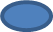 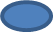                gedragseenhedenmeerdere gedragseenheden                                                             Een aantal samenhangende                                                     gedragsketens is een gedragssysteem                                              Gedragssystemen vormen samen het gedragFuncties van gedrag:1. overleven van een individu2. overleven van een soortOnderzoekers gaan ervanuit dat het welzijn van dieren in gevangenschap groter is, wanneer ze natuurlijk gedrag kunnen vertonen. Toezicht:1. De Voedsel en Waren Autoriteit	veetransporten, verzamelcentra & slachterijen2. DE Landelijke Inspectiedienst Dierenbescherming 	dierenmishandeling1.2 Gedrag bestuderenSleutelprikkel          roept steeds hetzelfde gedrag opSupernormale prikkel            versterkte sleutelprikkelLeren:1. Inprenting2. gewenning 3. Spelen4. Associatief leren (klassieke conditionering)5. Trial-and-error (operante conditionering)6. inzichtInprentingVorm van leren, die beperkt is tot een korte gevoelige periode. Er is wel een aangeboren deel, ze leren bijv. makkelijker het geluid van soortgenoten.Aangeleerd/aangeborenAangeborenHeel veel dingen zijn aangeboren, die hoeven niet meer te worden geleerd. Bv. Huilen en het pikken naar de rooie vlek bij meeuwenGewenningDit is niet aangeboren maar aangeleerd, het ontwikkelt zich door een leerproces. Bv. Het afleren om bang te zijn voor een vogelverschrikker, als ze merken dat deze hen niet achterna komt.Aangeboren en aangeleerdSommige dingen zijn al voor een deel aangeboren, maar worden later uitgebreid,  door imiteren (= naatbootsen van gedrag van soortgenoten). Leren door spelenDoor te spelen ontwikkelen dieren een sociaal gedrag, omgaan met groepsgenoten. Hierbij leren ze ook elkaars positie kennen en respecteren: rangordeAssociatief leren (klassieke conditionering)1.  koppelen van 2 dingen2.  piepen  	daarna eten  	volgende keer weer piepenTrial-and-error (operante conditionering)Leren door te proberen of omdat iets per ongeluk het gewenste resultaat oplevert. Dan doe je de volgende keer hetzelfde (gedrag). Dieren krijgen een beloning of straf voor hun handeling. InzichtLeren door het leggen van een verband tussen oorzaak en gevolg in nieuwe gebeurtenissen of situaties1.3 Communicatie en gedragSignalen = prikkels bedoeld om soortgenoten (alleen soortgenoten herkennen de signalen) te beïnvloedenRitueel = serie gedragseenheden (gedragsketen), die van tevoren vaststaan. Soort voorbereiding op het echte gedrag (balts        voortplanting). Ritueel gedrag bij dieren berust op het geven van signalen, die als sleutelprikkels dienen. Conflictgedrag:1. overspronggedrag    - past niet bij de situatie (leeuw likt aan zijn poot, aanvallen – weglopen)    - conflict (innerlijk) tussen 2 gedragssystemen2. ambivalent gedrag     - afwisselen van elementen uit 2 gedragssystemen (aanvallend en terugtrekkend  gedrag)3. omgericht gedrag    -  bv. schoppen tegen een tafelpoot al je boos bent op je broertjeMisverstanden in communicatie ontstaan wanneer de zender een onjuist signaal afgeeft of de ontvanger het signaal verkeerd interpreteert. Zintuigen en hersencentra vormen filters waar de informatie doorheen gaat. 1.5 Gedrag van primatenCultuur = dat individuen binnen een groep verglijkbaar gedrag vertonen. Dat groepsgedrag verschilt van het gedrag in andere groepen.  Mensen of dieren binnen een groep imiteren van elkaar. Cultuur is de overdracht van normen, waarden activiteiten en gewoontes heet cultuur. Inlevingsvermogen =stelt mensen/dieren in staat samen te werken en sociaal gedrag te vertonen . Meeleven met de ander. ParasietenParasieten hebben vaak 2 gastheren. Bv. Vogel – slak Vogel krijgt parasiet binnen           ontwikkelen zich en produceren eitjes in de vogeldarm           vogel poept op planten              voedsel voor slakken               krijgen de eitjes binnen             in 1 of beide tentakels gespierde zak met parasietenlarven             neemt de beuring van de slak over              gaat niet weg (onder de bladeren), maar gaat erbovenop zitten             opgegeten door een vogelStressStress kan je verlammen maar bepaalde mate van stress is ook nodig om:aanzetten tot grotere prestatiesmoeilijke situaties het hoofd biedenlichaam komt in paraatheid (alert), hormonen & adrenalinehersenen actief              feiten/omstandigheden (te maken met stressvolle situatie) beter onthoudenLeren gaat een stuk beter                                              Kortdurende stressChronische stress:Je ontspant niet meerGeest en lichaam raken overbelastSneller ziekLange termijn: suikerziekte, hoge bloeddruk & depressieStress bij dieren (dit schaadt het welzijn en de gezondheid):Bv. Olifanten  eindeloos heen en weer wiegenPaarden  schudden vaak met hoofd of zuigen lucht opDit zijn stereotiepe gedragingen. Dieren blijven deze handeling herhalen, zonder doel. Dit is meestal zo bij langdurige stress. Bij kortdurige stress zorgt het vaak bij dieren voor overspronggedrag. Door zo goed mogelijk het oorspronkelijke leefgebied van een dier na te bootsen verminderd de stress. 